Insert Club Logo hereInsert any accreditation logoKey contact information . . .Club Address	

Chairperson			                                                email	
Secretary			                                                email	
Treasurer			                                                email	
Child Wellbeing & Protection Officer			email	
Senior Membership.		                                                email	
Junior Membership.		                                                email	

A full list of club officials can be found at: -    *insert web address*A little bit of history . . .*insert information on club background/history/ethos of club

Membership fees . . .       Membership is renewed annually on the *insert date* Example below
Session fees . . .    *insert information if you have additional session fees*

Competition / Events . . .The club competes in the following competition :-*insert competitions that your club is involved in*



During the course of the year the club also organises its own events.*insert any events that your club will run, youth festivals etc*	Social Events . . .Example belowThe club organises various social events throughout the year such as Quiz Nights, Burns Suppers, Awards Evenings and Barbeques. All members and parents of members are urged to support these events which help to raise funds for the club.
Badminton Scotland membership . . .Badminton Scotland is the governing body of the sport in Scotland and is seeking registration of all players, from the youngest starlet to the oldest veteran. Membership is compulsory for club players who wish to participate in BS events. *Club Name* supports Badminton Scotland and urges all club members to join. 
Full details can be found online at www.badmintonscotland.org.uk  or details via the club.

Where do we train . . .Insert venue here (or multiple venues if appropriate)
Volunteers . . . we need your help!*Name of Club* is self-funded and run by volunteers, so we are always grateful for assistance, especially from the parents/carers of new players. This could involve anything from simply offering lifts to competitions, helping on committees or becoming a registered Coach or Official.You or your child has expressed an interest in badminton - please get involved and make a difference!        If you are able to help in any way please contact:-

*insert name of volunteers convenor/secretary of club*
Child Wellbeing & Protection . . .

Insert Club Name adheres to the highest standards of Child Wellbeing & Protection (including having a Child Wellbeing & Protection Policy).  All our coaches and helpers have undergone statutory PVG checks and the club has its own dedicated Child Wellbeing & Protection Officer *insert name of CWPO*.  
*contact info for CWPO*
Sponsorship/Fundraising . . .*insert information on any sponsorship you hold and a short statement on how you would like to get more sponsorship**insert contact info for sponsorship/
*insert club name* working in conjunction with –*insert logo of partners, example provided*JuniorsJuniorsSeniorsSeniors9-13 y.o.£17.0018-23 y.o£27.0014-17 y.o£24.0024-64 y.o.£50.00Family 
2 adults + Children u18£100.0065 +£25.002nd claim£12.00Country£17.00Registration CategoryMembership FeeAdult  Membership£20Under 18 Registration£10Affiliated Club MemberFree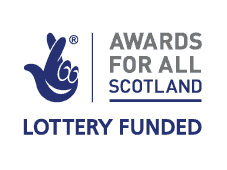 